Ханты-Мансийский автономный округ - Югра(Тюменская область)АДМИНИСТРАЦИЯ Нижневартовского районаУПРАВЛЕНИЕ ОБРАЗОВАНИЯ И МОЛОДЕЖНОЙ ПОЛИТИКИМУНИЦИПАЛЬНОЕ БЮДЖЕТНОЕДОШКОЛЬНОЕ ОБРАЗОВАТЕЛЬНОЕ УЧРЕЖДЕНИЕ«ВАХОВСКИЙ ДЕТСКИЙ САД  «ЛЕСНАЯ СКАЗКА»ул. Таёжная , 18, с.п. Ваховск,  Нижневартовский район, Ханты-Мансийский автономный округ – Югра(Тюменская область), 628656Тел./факс: (3466) 28-80-97, dsvah1988@mail.ruПРИКАЗ10.01.2017       № 2О проведении конкурсапрофессионального мастерства«Педагог детского сада – 2017» С целью выявления талантливых, творчески работающих педагогов муниципального бюджетного дошкольного образовательного учреждения «Ваховского детского сада «Лесная сказка», повышения престижа педагогического труда и совершенствования профессионального мастерства,ПРИКАЗЫВАЮ:1.  Провести с 23.01.2017 по 27.01.2017 года местный конкурс профессионального мастерства «Педагог детского сада – 2017».2. Утвердить:- положение о проведении конкурса профессионального мастерства «Педагог детского сада – 2017», согласно приложению 1;- состав организационного комитета конкурса согласно приложению 2;- состав жюри конкурса согласно приложению 3.-состав участников конкурса согласно приложению 4.3. Организационному комитету конкурса обеспечить организационно-техническое сопровождение конкурса, создать условия для проведения конкурса.4.Контроль за исполнением приказа оставляю за собой.         Заведующий                                                 В.К.Бусыгина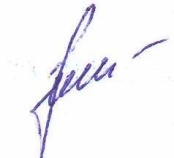                                                                                    Приложение 1 к приказу                                                                                   от 10.01.2017 № 2Положение о проведении  конкурса профессионального мастерства«Педагог детского сада – 2017»I. Общие положения Конкурс профессионального мастерства «Педагог детского сада - 2017» (далее − Конкурс) является местным этапом районного профессионального конкурса «Воспитатель года».Конкурс проводится администрацией  МБДОУ «Ваховского детского сада «Лесная сказка».II. Цели и задачи2.1. Конкурс проводится в целях привлечения внимания органов местного самоуправления, средств массовой информации к проблемам развития дошкольного образования в современных социально-экономических условиях; формирования позитивного общественного мнения о профессии педагога дошкольной образовательной организации и утверждения приоритетов дошкольного образования в обществе.2.2. Основными задачами конкурса являются:выявление и поддержка талантливых, творчески работающих педагогов в детском саду;развитие творческой инициативы педагогических работников детского сада;повышение престижа труда педагогических работников детского сада;пропаганда и распространение лучшего педагогического опыта,  создание информационно-методического банка данных передового опыта педагогов детского сада.III. Участники Конкурса и порядок их выдвижения3.1. Участниками местного этапа Конкурса «Педагог детского сада - 2017» являются педагогические работники МБДОУ «Ваховского детского сада «Лесная сказка», представители всех педагогических категорий – воспитатели, учитель-логопед, руководитель физвоспитания, музыкальный руководитель. 3.2. Участие в местном этапе Конкурсе является обязательным. Согласие претендента на участие в муниципальном этапе  Конкурсе обязательно.3.4. Участник  муниципального  этапа Конкурса освобождается от участия в местном этапе Конкурса. IV. Организация и сроки проведения Конкурса	4.1.Устанавливаются следующие сроки проведения местного этапа Конкурса: с 23 января  по 27 января  2017 года.	4.2. Победителю конкурса рекомендуется участие в муниципальном конкурсе профессионального мастерства в сфере образования «Воспитатель  года – 2017», согласие претендента на выдвижение его кандидатуры обязательно.	4.4. В случае  если победитель решит не принимать участие в  муниципальном этапе Конкурса, администрация детского сада, вправе направить любого конкурсанта, учувствовавшего на местном этапе Конкурса.	4.5. Расходы на организацию Конкурса и поощрения конкурсантов  несет первичная профсоюзная организация муниципального бюджетного дошкольного образовательного учреждения «Ваховского детского сада «Лесная сказка».V. Порядок предоставления документов на Конкурс	5.1. Участники Конкурса представляют следующие документы:		заявление на участие в Конкурсе по форме согласно приложению 1 к данному Порядку;		информационную карту участника Конкурса по форме согласно приложению 2 к данному Порядку.	5.2. Документы представляются в двух экземплярах: один – на бумажном носителе, второй – на электронном носителе  в оргкомитет Конкурса не позднее  17 января 2017 года старшему воспитателю.Материалы, поступившие в оргкомитет Конкурса, участникам не возвращаются. VI. Конкурсные мероприятия муниципального этапа Конкурса	6.1. «Творческая презентация». В творческой презентации участники конкурса раскрывают методическую и практическую  основы заявленной темы. 	В творческой презентации обязательно обозначается положение (вопрос, момент), которое будет продемонстрировано в следующем конкурсном задании – в педагогическом мероприятии с детьми.Во время представления конкурсант может использовать видео-аудиоматериалы, слайды, наглядные пособия, разработки занятий, дидактический материал, детские работы.Регламент: 20 минут (выступление участника – 15 минут, вопросы членов жюри – 5 минут).Максимальное количество баллов – 23.Критерии оценивания:теоретическая обоснованность представленной работы (1-3-5);практическая значимость представленной работы (1-3-5);представленный опыт работы, отражает собственный вклад автора, возможность использования другими педагогами (1-3-5);логичность построения представленной работы (0-1-2);соответствие содержания заявленной теме (0-1-2);оригинальность подачи материала (0-1-2);общая культура (0-1-2) (культура общения, речи). Каждый критерий оценивается по трем уровням: низкий – средний – высокий, за который начисляется соответствующий балл (указан в скобках).6.2. Педагогическое мероприятие с детьми. Педагогическое мероприятие с детьми демонстрирует фрагмент практического опыта участника Конкурса, представленного в творческой презентации.Практический опыт по организации образовательной работы  может быть представлен разными формами работы с детьми. Возраст детей определяется участником Конкурса.До начала конкурсного задания участники передают членам жюри сценарий педагогического мероприятия (в письменном виде), в котором описаны цель, основные задачи, примерный ход мероприятия, планируемый результат. Объем текста сценария – до 6 000 знаков (до 3 страниц А4). Участник Конкурса указывает в информационной карте участника направление, образовательную область, форму педагогического мероприятия и возраст детей.Регламент: до 40 минут: проведение мероприятия – до 30 минут, самоанализ проведённого мероприятия  и ответы на вопросы членов жюри до 10 минут.Максимальное количество баллов: 42.Критерии оценивания:	методическая компетентность (соответствие формы, содержания, методов и приемов возрасту детей) (1-3-5);	умение заинтересовать группу детей выбранным содержанием и видом деятельности (1-3-5);	умение удерживать интерес детей в течение организованной деятельности (1-3-5); 	оригинальность организации и выбора содержания открытого просмотра (1-3-5); 	организация взаимодействия / сотрудничества детей группы (1-3-5);	учет и поддержка активности и инициативности детей в деятельности  (1-3-5);	общая культура (1-3-5) (культура общения); 	соответствие открытого педагогического мероприятия и творческой презентации (0-1-2);	творческая способность педагога (1-3-5).	Каждый критерий оценивается по трем уровням: низкий – средний – высокий, за который начисляется соответствующий балл (указан в скобках).	6.3. «Мастер-класс». Тема «Мастер-класса» участником определяется самостоятельно.Формат: публичное выступление перед коллегами и членами жюри, демонстрирующее конкретный методический прием, метод, технологию воспитания, обучения, развития и оздоровления, отражающий современные тенденции развития дошкольного образования.Регламент: 15 минут на выступление участника, 5 минут на вопросы членов жюри.Критерии оценивания: глубина и оригинальность содержания (0-10 баллов); методическая  и практическая ценность для дошкольного образования(0-10); умение транслировать (передать) свой опыт работы (0-10);общая культура (0- 10);коммуникативные качества (0- 10).Максимальное количество баллов: 50.VII. Жюри Конкурса и счетная комиссия7.1. Работа жюри ведется на всех этапах Конкурса. Состав жюри, порядок работы утверждаются приказом по ДОУ.7.2. Членами жюри могут быть представители общественности, работники образовательных учреждений, научных, методических учреждений. Жюри Конкурса оценивает качество представленных материалов каждого участника, присутствуют на всех конкурсных испытаниях.7.3. Функции жюри:изучение всех материалов, представленных конкурсантами;оценка выполнения конкурсных мероприятий участниками Конкурса;своевременное и четкое оформление необходимой документации;	представление аналитической информации в организационный комитет Конкурса по итогам работы жюри.VIII. Организационный комитет Конкурса8.1. Для подготовки и проведения Конкурса создается организационный комитет (далее – оргкомитет). В его задачу входит координация деятельности всех ответственных лиц, осуществление согласованной политики в проведении Конкурса. 8.2. Оргкомитет определяет порядок и формы проведения Конкурса, список участников.8.3. В состав оргкомитета входят: председатель, заместитель председателя, ответственный секретарь, члены оргкомитета. В его состав также могут входить руководители оргкомитетов образовательных организаций. IХ. Награждение и призы Конкурса9.1. По итогам конкурсных испытаний жюри определяет победителя и трех лауреатов Конкурса. Победителю присуждается звание «Педагог детского сада - 2017». 9.2. Участники Конкурса награждаются Дипломами, Свидетельствами и призами.Х. Пропаганда КонкурсаДля создания имиджа Конкурса, пропаганды его результатов оргкомитет обеспечивает создание банка данных и видеотек, освещение хода и результатов Конкурса в средствах массовой информации.                                                                              Приложение 2                                                                               к приказу №  2   от 10.01.2017    Состав организационного комитета местного конкурсапрофессионального мастерства « Педагог детского сада – 2017»Цупикова О.Н. –  старший воспитатель муниципального бюджетного                               дошкольного образовательного учреждения «Ваховского                                 детского сада «Лесная сказка»Чурина Л.Ю. –   заведующий хозяйством  муниципального бюджетного                              дошкольного образовательного учреждения «Ваховского                                детского сада «Лесная сказка» Донецкова Ж.Л. – уборщик служебных помещений  муниципального                                  бюджетного дошкольного образовательного учреждения                                 «Ваховского  детского сада «Лесная сказка» Докучаева Н.И. – воспитатель муниципального бюджетного                               дошкольного образовательного учреждения «Ваховского                                 детского сада «Лесная сказка» Коциловская А.Г. –   воспитатель муниципального бюджетного                               дошкольного образовательного учреждения «Ваховского                                 детского сада «Лесная сказка»                                                                                   Приложение 3                                                                                    к приказу № 2  от 10.01.2017    Состав жюри местного конкурса профессионального мастерства «Педагог детского сада – 2017»Бусыгина В.К. –   заведующий  муниципального бюджетного                               дошкольного образовательного учреждения «Ваховского                                 детского сада «Лесная сказка»Цупикова О.Н. –  старший воспитатель муниципального бюджетного                               дошкольного образовательного учреждения «Ваховского                                 детского сада «Лесная сказка»Гробовая Л.Б. –   ветеран педагогического труда Ханты-Мансийского                                автономного округа – Югры Белова Л.А. –   заведующий муниципального автономного учреждения  	«Межпоселенческая библиотека» Нижневартовского района,  	библиотека с.п.Ваховск                                                                                  Приложение 4                                                                                  к приказу № 2  от 10.01.2017                                                                                     	Состав участников конкурса профессионального мастерства «Педагог детского сада – 2017»№ п\пФ.И.О. конкурсантаДолжность1Аскарова Мохарама МаратовнаВоспитатель 2Гончар Лидия АлександровнаРуководитель  физвоспитания3 Малджанова Гюльназ Энвер кызы  Воспитатель4 Минниханова Ирина ВладимировнаМузыкальный рукововдитель5Рагулько Наталья СергеевнаВоспитатель6Гололобова Марина НиколаевнаВоспитатель7Банных Дарима ЮрьевнаВоспитатель8Янина Мина АлександровнаВоспитатель